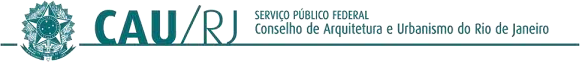 PORTARIA PRESIDENCIAL Nº 083/2024-PRES-CAU/RJ, DE 21 DE JUNHO DE 2024.Institui o Grupo de Trabalho de Revisão do Plano de Cargos, Carreiras e Salários (PCCS), designa seus membros e dá outras providências.O Presidente do Conselho de Arquitetura e Urbanismo do Rio de Janeiro - CAU/RJ, no uso das atribuições que lhe confere o artigo 35 da Lei nº 12.378/2010;Considerando o pleito dos servidores do CAU/RJ em sede de negociação do Acordo Coletivo de Trabalho de 2024, conforme sua cláusula décima nona;Considerando a Deliberação Plenária DPORJ – 024/2024, da 6ª Reunião Plenária Ordinária de 11 de junho de 2024 (item 8.4 da pauta de reunião);RESOLVE:Art. 1º Instituir o Grupo de Trabalho de Revisão do Plano de Cargos, Carreiras e Salários (PCCS) – GT-PCCS, com a finalidade de revisar, adequar e melhorar o plano vigente.Art. 2º Designar os seguintes servidores como membros efetivos do GT-PCCS: Anderson Gaspar (GFIS), João Paulo Balsini (ASJUR) e Letícia Pinheiro (GERADM).Art. 3º Designar as Vice-Presidentes Isabel Rocha e Michelle Beatrice Fernandes como membros efetivas do GT-PCCS.Art. 4º Poderá ser contratado Consultor Trabalhista para assistir o GT-PCCS, mediante decisão motivada da Presidência do CAU/RJ.Art. 5º A duração do GT será de 3 (três) meses, prorrogaveis por igual período.Art. 6º Dê-se ciência e cumpra-se.Rio de Janeiro, 21 de Junho de 2024.Sydnei Dias MenezesArquiteto e UrbanistaPresidente do CAU/RJ